День космонавтики12 апреля – День космонавтики. Мы с ребятами младшей группы «Солнышко» познакомились с такими понятиями как «звезда», «звездное небо», «ракета», «космос». В процессе ознакомления решили сделать ракету. Этот праздник оказался очень интересным и необычным.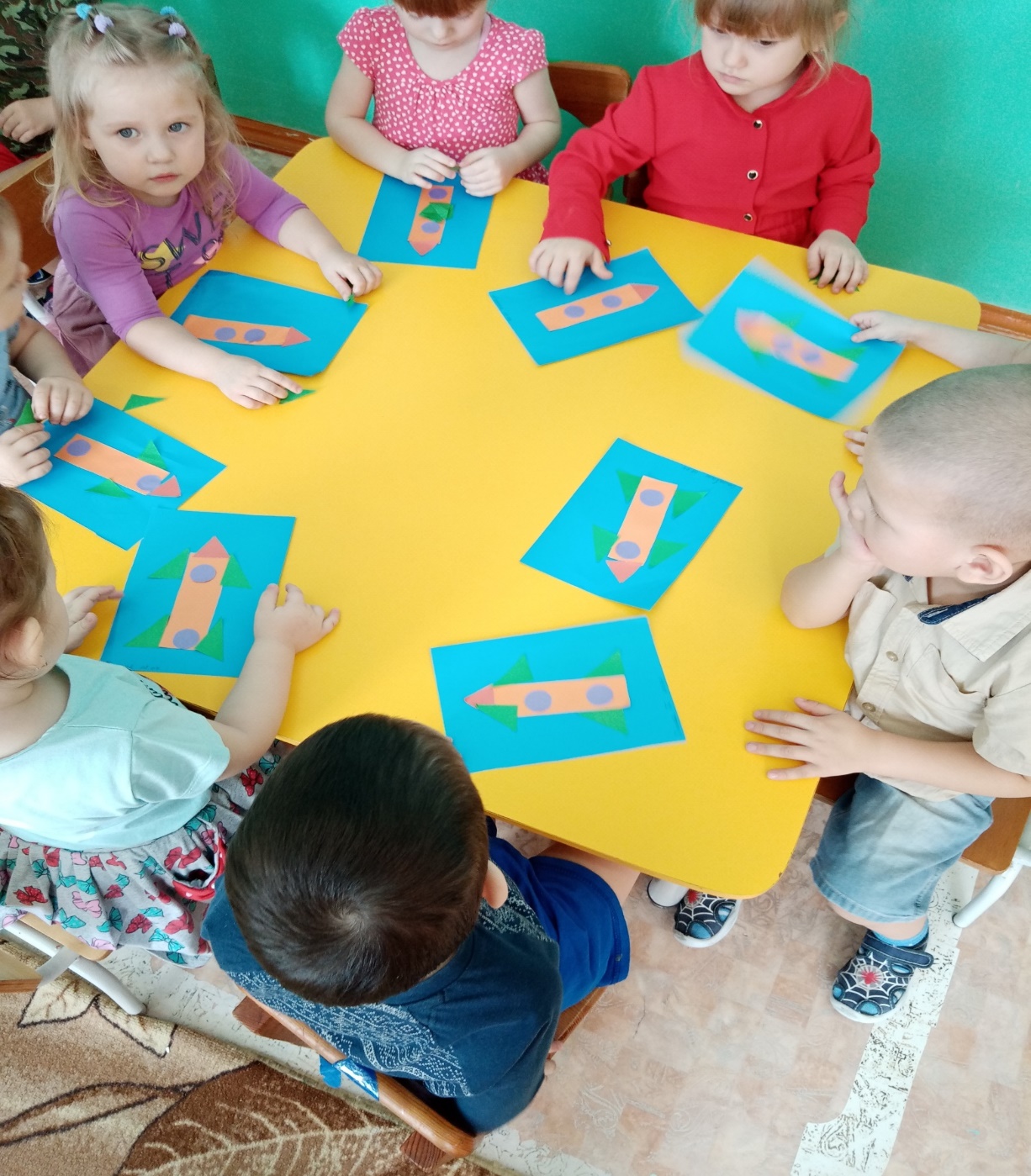 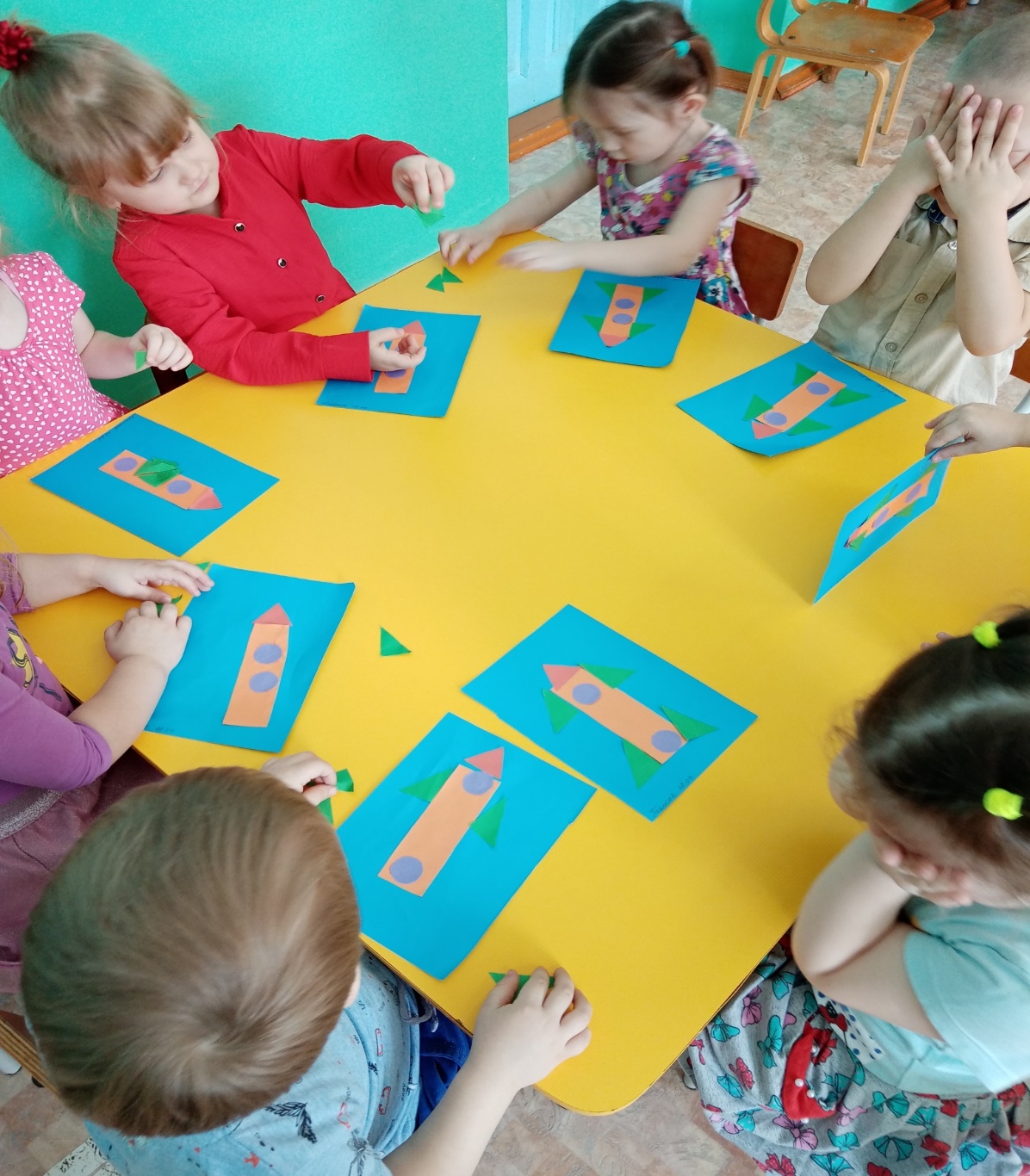                                                          Воспитатель младшей группы «Солнышко»: Коцарская Елена Александровна